KLASA: 007-05/23-02/ 12URBROJ:2182-47-23-3Šibenik,   13. rujna 2023. Zaključci sa dvadesete sjednice (20.) sjednice Školskog odbora Medicinske škole, održane dana  13. rujna 2023. (srijeda) u 19.30.  sati, u školskoj čitaonici. Ad. 1. Školski odbor Medicinske škole donio je Zaključak/ Odluka o donošenju  rebalansa broj 2  - financijskog plana škole za 2023. godinu Na temelju članka 118. Zakona o odgoju i obrazovanju u osnovnoj i srednjoj školi (N.N. 87/2008; 86/2009: 92/2010; 105/2010:90/2011, 5/12; 16/2012, 86/2012; 94/2013; 152/2014; 152/14; 7/17; 68/18; 98/19; 64/20; 151/22 ) i članka 69. Statuta, na prijedlog ravnateljice Aleksandre Acalin, dipl. inž., dana 13. rujna 2023.  godine Školski odbor Medicinske škole iz Šibenika donio jeODLUKU O DONOŠENJU  REBALANSA BROJ 2  - FINANCIJSKOG PLANA ŠKOLE ZA 2023. GODINU Ad. 2. Školski odbor Medicinske škole donio je zaključak /Obrazloženje usvajanje Rebalansa financijskog plana broj 2. Na temelju članka 118. Zakona o odgoju i obrazovanju u osnovnoj i srednjoj školi (N.N. 87/2008; 86/2009: 92/2010; 105/2010:90/2011, 5/12; 16/2012, 86/2012; 94/2013; 152/2014; 152/14; 7/17; 68/18; 98/19; 64/20; 151/22 ) i članka 69. Statuta, na prijedlog ravnateljice Aleksandre Acalin, dipl. inž., dana 13. rujna  2023. godine Školski odbor Medicinske škole iz Šibenika  donio je O D L U K U O USVAJANJU OBRAZLOŽENJA UZREBALANSA BROJ 2   - FINANCIJSKOG PLANA ŠKOLE ZA 2023. GODINUAd. 3. Školski odbor Medicinske škole donio je Zaključak/ Odluka o usvajanju Ažuriranog plana nabave broj 2 za 2023.  godinuNa temelju članka 118. Zakona o odgoju i obrazovanju u osnovnoj i srednjoj školi (N.N. 87/2008; 86/2009: 92/2010; 105/2010:90/2011, 5/12; 16/2012; 86/2012; 94/2013; 152/2014; 7/17; 68/18; 98/19; 64/20; 151/22), čl. 28. Zakona o javnoj nabavi (N.N. 120/2016; 114/22); čl. 3. st. 3. Pravilnika o planu nabave, registru ugovora, prethodnom savjetovanju i analizi tržišta u javnoj nabavi . (N.N. 101/2017; 144/20) i članka 69. Statuta, na prijedlog ravnateljice Aleksandre Acalin, dipl. inž., dana 13. rujna 2023.  godine Školski odbor Medicinske škole iz Šibenika donio je   				Odluku o usvajanju ažuriranog Plana nabave Medicinske škole broj  2 za 2023.  godinu.Ad. 4. Školski odbor Medicinske škole donio je Zaključak / Odluku o prethodnoj suglasnost za zasnivanje radnog odnosa. Predsjednca Školskog odbora:     									Vanja Letica, dr. med. MEDICINSKA ŠKOLAŠIBENIK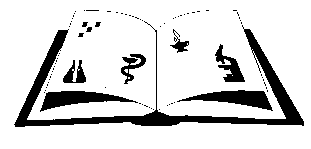 Matični broj: 3875865 OIB: 42369583179Ante Šupuka 29 (p.p. 75), 22000 Šibenik  Centrala: 022/331-253; 312-550 ŠIFRA ŠKOLE U MINISTARSTVU: 15-081-504e-mail: ured@ss-medicinska-si.skole.hrweb: http//ss-medicinska-si.skole.hr